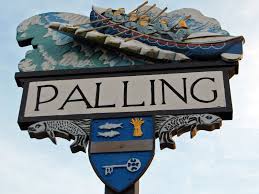 www.seapallingpc.norfolkparishes.gov.ukPRESENT: K Matthews (Chairman) J Cocker (Vice-Chairman), M Vacca, S BurrellIn Attendance P Adams (Clerk), H Blathwayt (District Councillor) Two members of the PublicThe meeting commenced at 7.00pmAPOLOGIES FOR ABSENCE  Cllrs:  G Casson, S Deary, J CraferDECLARATIONS OF INTEREST AND REQUESTS FOR DISPENSATIONS NonePUBLIC PARTICIPATION – Restricted to 2 minutes per person.   A Member of the public asked the Parish Councill to place traffic cones at the top of Mill Lane to prevent parking .  Cllr Matthews said he would discuss the matter with Cllr Price.   A second member of the public raised the issue of traffic speed along The Street and Waxham Road.  It was agreed that the SAM2 sign would be requested from Lessingham to monitor traffic speed.TO APPROVE THE MINUTES OF THE MEETING HELD ON  21st June 2022 Approved.COUNTY & DISTRICT COUNCILLOR and POLICE REPORTSCounty Councillor  Not presentDistrict Councillor.    Cllr Blathwayt said that a recent report from Overview and Scrutiny Committee has concluded that there is a neutral effect on the local economy from Second Home Ownership in Norfolk.  Cllr Blathwayt has been working on the public toilet proposals and will report back when the strategy is agreed.Police Report.  No report has been received.FINANCE and GOVERNANCEA	To Receive the First Quarter Reconciliation, Budget Monitor and Bank Statement Considered and approved.B.	To discuss the problems with Barclays Bank and to consider whether to move the bank account to  another bank.  The Clerk updated the meeting on the latest position.  The online banking facility has now been removed.  After much discussion it was agreed that Members would be happy for the Clerk to move the account either to TSB or Unity Bank.  c.	To consider Standing Order section “Rules of Debate at the Meeting”   After consideration Members decided to leave the Standings Orders as they are without further amendments.d.	To receive an update from the Clerk regarding the Delegated Grass Cutting Budget.  The Clerk informed the meeting that the delegated grass cutting budget has been applied for and received.UPDATE ON THE ABORTIVE COSTS AGREEMENT The Abortive Costs Agreement (Beach Road).  No further updates have been received.PLANNING – To receive Updates and consider new applications.  No further application or decisions have been received.ITEMS THAT HAVE ARISEN SINCE THE PUBLICATION OF THE AGENDA.  Cllr Blathway has asked for an overflow bin on Beach Road and has asked Officers at NNDC to revisit the SERCO contractFOR THE NEXT AGENDA  None DATE OF THE NEXT MEETING 20th September 2022TO CLOSE the MEETING   There being no further business the Chairman closed the meeting at 7.40pm